	Broj: 5-Su-580/19.-10	U Sisku 16. ožujka 2020.	Na temelju članka 24. Sudskog poslovnika ("Narodne novine" broj 37/14, 37/14, 49/14, 8/15, 35/15, 123/15, 45/16, 29/17, 33/17, 34/17, 57/17, 101/18, 119/18, 81/19), donosim IZMJENU GODIŠNJEG RASPOREDA POSLOVAZA 2020. GODINUod 30. ožujka 2020.	1. U odjeljku C) Sudski odjeli; 2) Kazneni odjel; a) Suci istrage (str. 13) u popisu sudaca istrage dodaje se točka 3. i glasi:"3. Ivan Stipčić – referada 13 istraga- privremeno, do imenovanja novih sudaca	Sudac Ivan Stipčić rješavati će slijedeće "Kir" predmete: - prijedloge za produljenje pritvora- prijedloge za određivanje/produljenje/ukidanje istražnog zatvora- prijedloge za provođenje dokaznog ročišta samo za kaznena djela iz članka 326. stavak 1. i 2. KZ-a- naloge za dovođenje- postavljanje braniteljate "Kir-t" predmete:- zahtjeve za izdavanje naloga o pretrazi- naloge za provjeru uspostavljanja telekomunikacijskih kontakata prema članku 339.a i dr. KZ-a, odnosno sve predmete Kir-t upisnika, osim tajnih mjera	Na poslovima istrage sa sucem Ivanom Stipčićem raditi će administrativni referent – sudski zapisničar Marija Zaloker.	U slučaju spriječenosti sudaca istrage Blažene Ereš i Ljiljane Milina, rješavati će i predmete iz upisnika Kir-eun, Kir-eu, Kir-d." Uputa o pravom lijeku:Svaki sudac i sudski savjetnik može u roku od 3 dana izjaviti prigovor predsjedniku suda na dostavljenu izmjenu godišnjeg rasporeda poslova. Službenici i namještenici mogu u roku od 3 dana dostaviti primjedbu predsjedniku suda na dostavljenu izmjenu godišnjeg rasporeda poslova. 								                PREDSJEDNICA  									    Lucijana Vukelić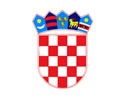 Republika HrvatskaŽupanijski sud u SiskuUred predsjednice